Pletená vestička a vesta ......pouze tento fotonávod...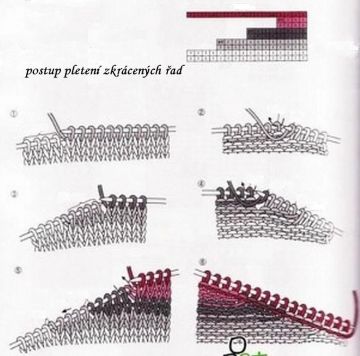 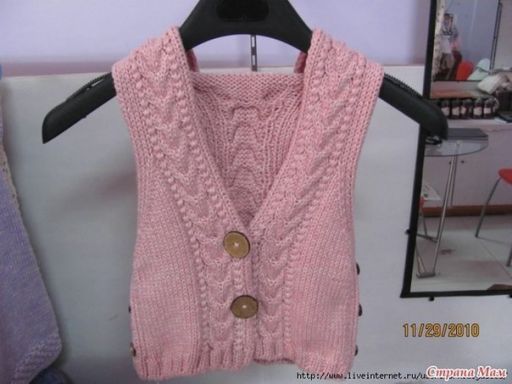 vesta s kapucík této vestě není popis, je zajímavá tím, že není potřeba skoro nic sešívat...na okrajích je potřeba plést dutinku - hladce, sejmout, hladce...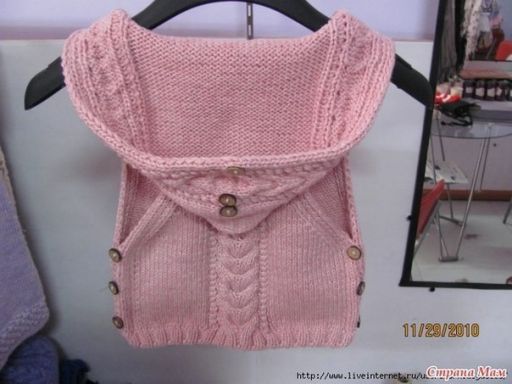 vesta s kapucí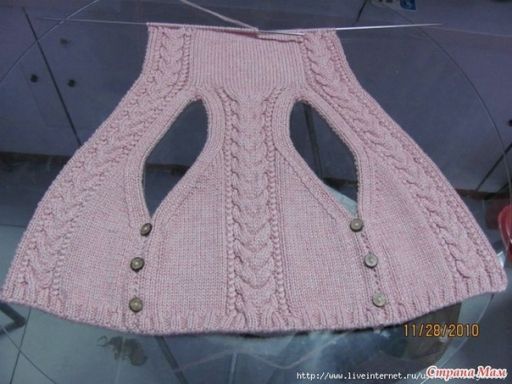 vesta s kapucí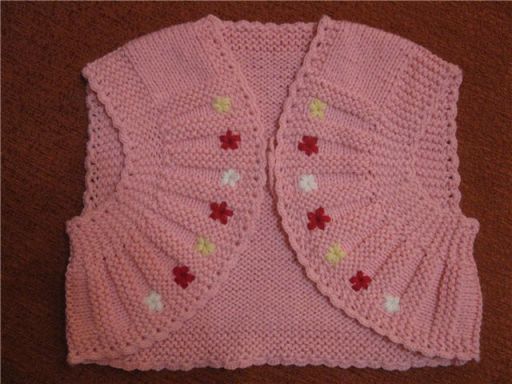 bolerko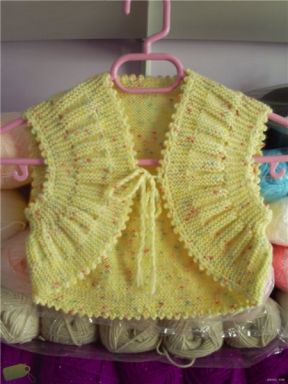 bolerko (1)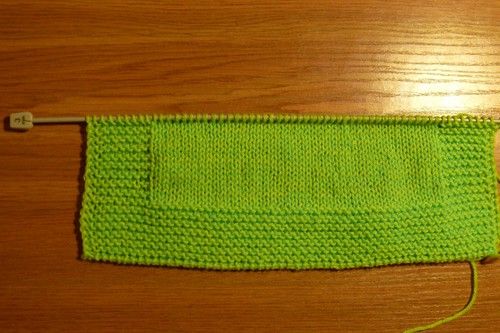 1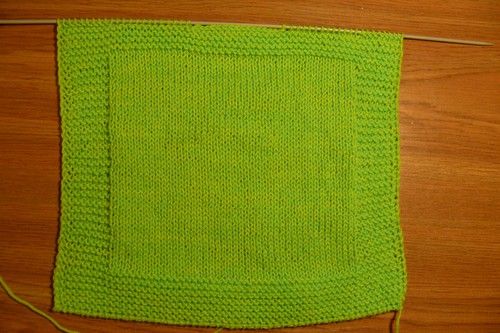 2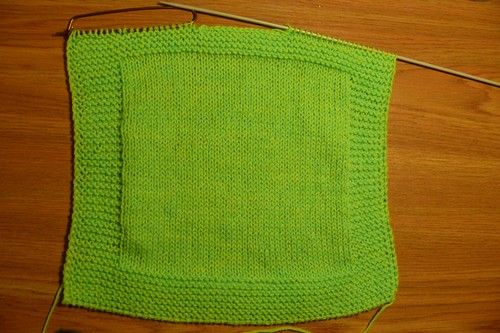 3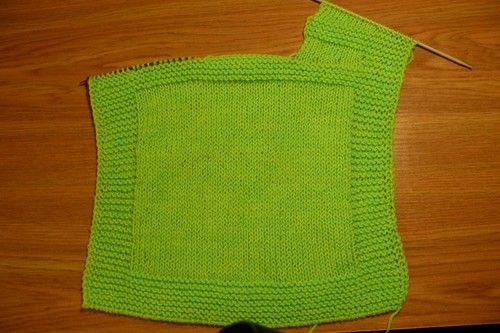 4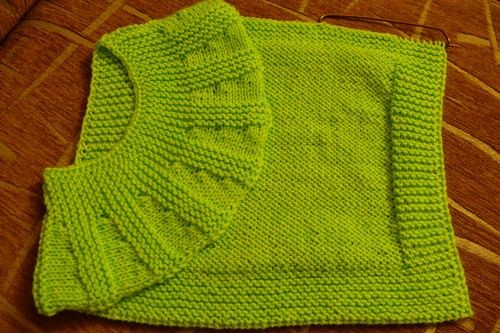 5